123 Main Street, City, CA 90000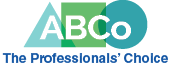 This document certifies that the individual bearing this document is an employee of the above-referenced company, and that traveling to or from work in, a food or agriculture facility that has been designated as critical infrastructure, the continued operation of which is vital for security, national economic security, national public health, and safety.  [COMPANY]is a [e.g., grower/shipper, processor of…] in [CITY, COUNTY, STATE].The Food and Agriculture Sector, responsible for food manufacturing, processing, and storage facilities, has been designated a “Critical Infrastructure Sector” by the Department of Homeland Security. Critical infrastructure sectors are considered so vital to the United States that their incapacitation or destruction would have a debilitating effect on security, national economic security, national public health or safety, or any combination thereof. Presidential Policy Directive 21 (PPD-21): Critical Infrastructure Security and Resilience advances a national policy to strengthen and maintain secure, functioning, and resilient critical infrastructure. The President’s Coronavirus Guidance published on March 16, 2020 instructs employees of Critical Infrastructure Industries, such as the food and agriculture sector, to maintain normal work patterns during the global coronavirus outbreak.  Moreover, the Cybersecurity and Infrastructure Agency (CISA) published guidance on March 19, 2020 identifying food and agriculture employees as critical infrastructure workers essential to the continued viability of this sector who should maintain normal work patterns pursuant to the President’s Coronavirus Guidance.  Accordingly, it is appropriate to allow this critical infrastructure sector employee to proceed in the federal interests of protecting the nation’s food supply chain, notwithstanding local restrictions such as curfews, shelter-in-place orders, and other similar restriction on travel.  If you have any questions, please call me at [CONTACT].Este documento certifica que la persona que lo lleva es un empleado de la empresa mencionada anteriormente, y que viaja hacia o desde el trabajo en una instalación de alimentos o agricultura que ha sido designada como infraestructura crítica, de la cual es vital su operación continua, para la seguridad, la seguridad económica nacional, la salud o seguridad pública nacional.[EMPRESA] es [por ejemplo, productor / transportista, procesador de ...] en [CIUDAD, CONDADO, ESTADO].El Sector de Alimentos y Agricultura, responsable por la fabricación de alimentos, procesamiento y las instalaciones de almacenamiento, ha sido designada como “un sector de infraestructura crítica” por el Departamento de Seguridad Nacional. Sectores de infraestructura crítica se consideran tan vital para los Estados Unidos, que su incapacitación o destrucción tendría un efecto debilitante en la seguridad, la seguridad económica nacional, la salud o seguridad pública nacional, o de cualquier combinación de las mismas. La Directiva de Política Presidencial 21 (PPD-21) dice que: las Infraestructuras Críticas de Seguridad y Resistencia avanza una política nacional para fortalecer y mantener una infraestructura crítica segura, funcional y resistente.La Guía de Coronavirus del Presidente, publicada el 16 de marzo de 2020, instruye a los empleados de las Industrias de Infraestructura Crítica, como el sector de la alimentación y la agricultura, a mantener patrones de trabajo normales durante el brote mundial de coronavirus.Además, la Agencia de Ciberseguridad e Infraestructura (CISA) publicó una guía el 19 de marzo de 2020 en la que se identificaban a los empleados de la alimentación y la agricultura como trabajadores de infraestructura críticos y esenciales para la viabilidad continua de este sector que deberían mantener un patrón de trabajo normal en conformidad con la Orientación de Coronavirus del Presidente.  En consecuencia, es apropiado permitir que este empleado del sector de infraestructura crítica proceda en interés federal de proteger la cadena de suministro de alimentos de la nación, a pesar de las restricciones locales como toques de queda, ordenes de refugio-en-lugar y otras restricciónes similar a los viajes.  Si tiene alguna pregunta, llámeme al [CONTACTO].